ПРИМЕР 32	Кодексы этики: Протокол исследования, публикации и записи хопи в СШАИндейцы хопи штата Аризона (США) часто подвергались несанкционированному и противозаконному использованию своего культурного наследия. Церемониальные танцы записывались на магнитофон, и кассеты продавались сторонним лицам; узоры с высококачественной керамики воспроизводились не-хопи; их ярко раскрашенные деревянные куклы качина, обладающие духовной силой, копировались и использовались не по назначению.Чтобы предотвратить это, Управление по сохранению культуры хопи разработало «Протокол исследования, публикации и записи», в котором изложено, как народ хопи хочет, чтобы сторонние лица использовали его интеллектуальные ресурсы и традиционные культурные проявления. Среди прочего, Протокол предусматривает, что для любого проекта или мероприятия с привлечением интеллектуальных ресурсов хопи требуется «информационное согласие»; ограничивает использование записывающих устройств; информанты и участники проекта или мероприятия должны «получать справедливую компенсацию», что может включать «признание автором, соавтором или спонсором, роялти, авторское право, патент, торговую марку или другие формы компенсации».Кроме принятия Протокола, хопи инициировали проекты в области сохранения и оцифровки своего культурного наследия с целью предотвращения распространения знаний и информации без предварительного информированного согласия самих индейцев. Например, Проект по устной истории хопи направлен на запись их истории и культурных традиций.Более подробно см.: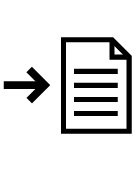 http://www.nau.edu/~hcpo-p/research.html